В целях приведения муниципальных правовых актов г. Зеленогорска в соответствие с земельным законодательством, на основании Устава города Совет депутатов ЗАТО г. ЗеленогорскаР Е Ш И Л:Признать утратившими силу следующие муниципальные правовые акты г. Зеленогорска:- решение Совета депутатов ЗАТО г. Зеленогорска от 26.02.2015             № 8-35р «Об утверждении Положения о порядке размещения аттракционов, передвижных аттракционов, передвижных зоопарков, передвижных цирков, сезонных кафе на территории города Зеленогорска»;- решение Совета депутатов ЗАТО г. Зеленогорска от 28.03.2016         № 21-138р «О внесении изменений в решение Совета депутатов ЗАТО                          г. Зеленогорска от 26.02.2015 № 8-35р «Об утверждении Положения о порядке размещения аттракционов, передвижных аттракционов, передвижных зоопарков, передвижных цирков, сезонных кафе на территории города Зеленогорска».2.	Настоящее решение вступает в силу в день подписания и подлежит опубликованию в газете «Панорама».Глава ЗАТО г. Зеленогорска				    		    П.Е. Корчашкин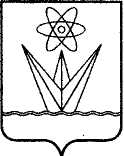  СОВЕТ ДЕПУТАТОВЗАКРЫТОГО АДМИНИСТРАТИВНО-ТЕРРИТОРИАЛЬНОГО ОБРАЗОВАНИЯ ГОРОДА ЗЕЛЕНОГОРСКАКРАСНОЯРСКОГО КРАЯРЕШЕНИЕ СОВЕТ ДЕПУТАТОВЗАКРЫТОГО АДМИНИСТРАТИВНО-ТЕРРИТОРИАЛЬНОГО ОБРАЗОВАНИЯ ГОРОДА ЗЕЛЕНОГОРСКАКРАСНОЯРСКОГО КРАЯРЕШЕНИЕ СОВЕТ ДЕПУТАТОВЗАКРЫТОГО АДМИНИСТРАТИВНО-ТЕРРИТОРИАЛЬНОГО ОБРАЗОВАНИЯ ГОРОДА ЗЕЛЕНОГОРСКАКРАСНОЯРСКОГО КРАЯРЕШЕНИЕ СОВЕТ ДЕПУТАТОВЗАКРЫТОГО АДМИНИСТРАТИВНО-ТЕРРИТОРИАЛЬНОГО ОБРАЗОВАНИЯ ГОРОДА ЗЕЛЕНОГОРСКАКРАСНОЯРСКОГО КРАЯРЕШЕНИЕ23.06.2016г. Зеленогорскг. Зеленогорск                         № 25-157рО признании утратившими силу муниципальных правовых актов г. Зеленогорска, регулирующих  размещение аттракционов, передвижных аттракционов, передвижных зоопарков, передвижных цирков, сезонных кафеО признании утратившими силу муниципальных правовых актов г. Зеленогорска, регулирующих  размещение аттракционов, передвижных аттракционов, передвижных зоопарков, передвижных цирков, сезонных кафе